Publicado en Madrid  el 15/03/2024 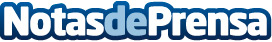 Workcenter ofrece regalos personalizados para el Día del PadreDesde los clásicos lienzos hasta los formatos más modernos como el panel fotográfico o el cartón pluma, el Día del Padre es la ocasión ideal para enmarcar las mejores fotos familiaresDatos de contacto:https://www.workcenter.es/WORKCENTER 911 21 56 80Nota de prensa publicada en: https://www.notasdeprensa.es/workcenter-ofrece-regalos-personalizados-para_1 Categorias: Nacional Fotografía Madrid Consumo http://www.notasdeprensa.es